 19.05.2020- wtorek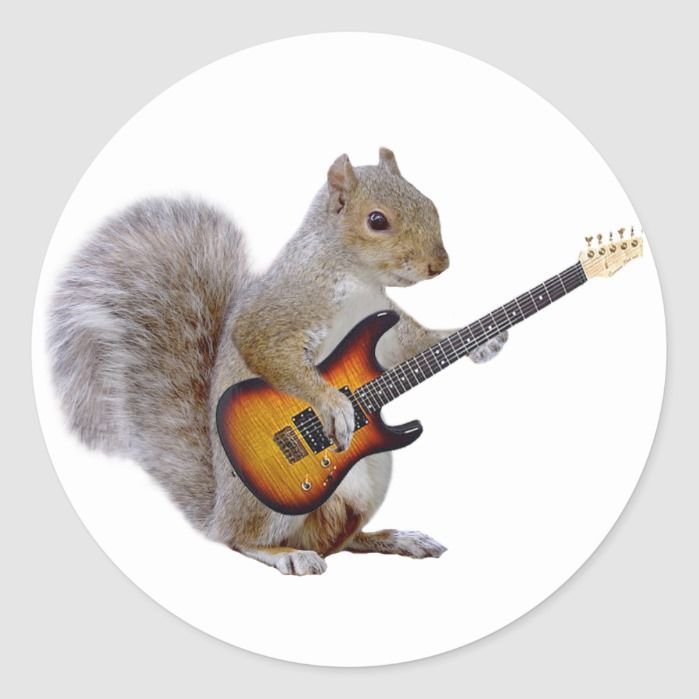 DZIEŃ DOBRY WIEWIÓRECZKI!Dzisiejszy temat: Mała orkiestra.Proponuję ćwiczenia poranne i gimnastyczne:„Miesiące w roku”- dziecko podskakuje i wymawia kolejno nazwy miesięcy.„Muzyczne polecenia”- podczas muzyki dziecko wykonuje polecenia:- skacz na prawej nodze;- skacz na lewej nodze;- skacz jak piłeczka;- stań na jednej nodze jak bocian;- kręć bioderkami w jedną stronę;odsyłam do linku:https://www.youtube.com/watch?v=8h-fqAnIn0A„Głowa, ramiona”( Head shoulders, kenes and toes”)- -zabawa ruchowa do piosenki.  Dziecko wskazuje poszczególne części ciała. Wersja  po Polsku:odsyłam do linku:https://www.youtube.com/watch?v=wVs408x3s88&t=246sWersja Angielska:odsyłam do linku:https://www.youtube.com/watch?v=h4eueDYPTIgPrezentacja niektórych  instrumentów- prezentujemy dziecku wybrane instrumenty muzyczne.źródło: https://przedszkolankowo.pl/2017/01/12/instrumenty-muzyczne-plansze-zestaw-1/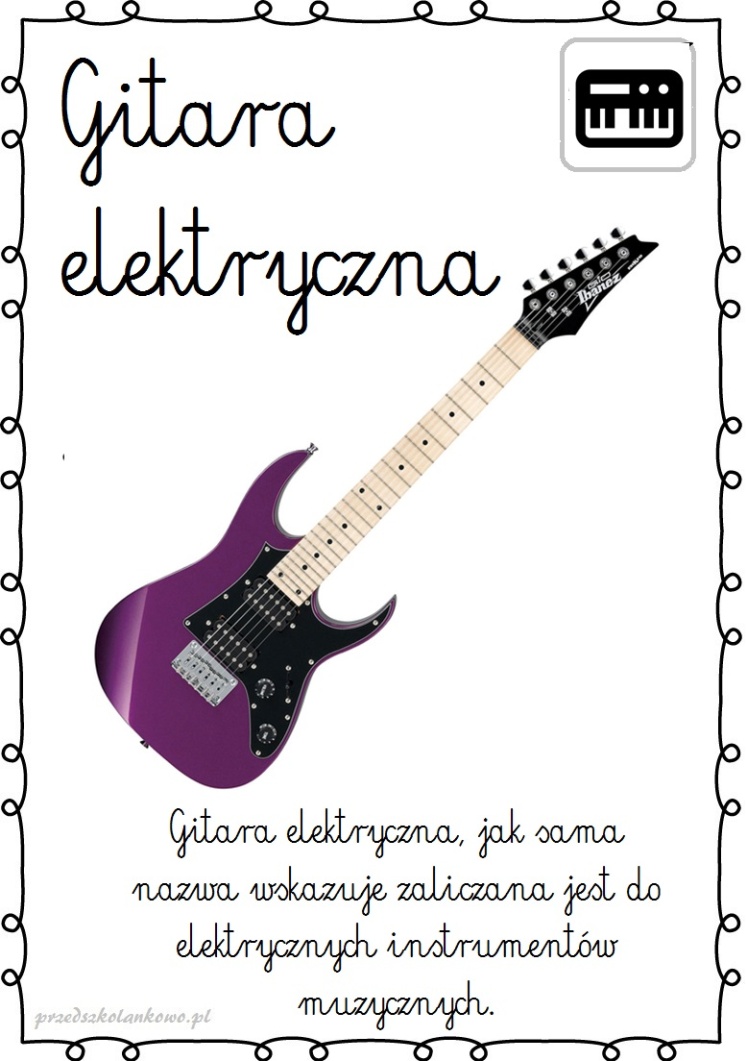 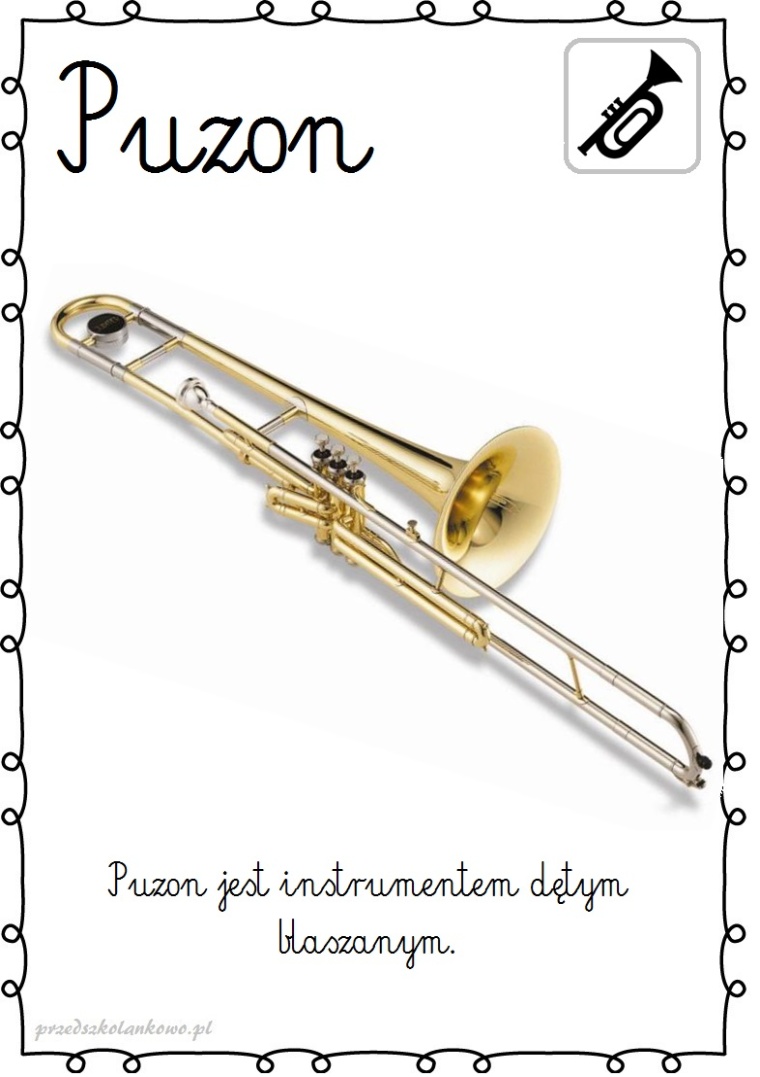 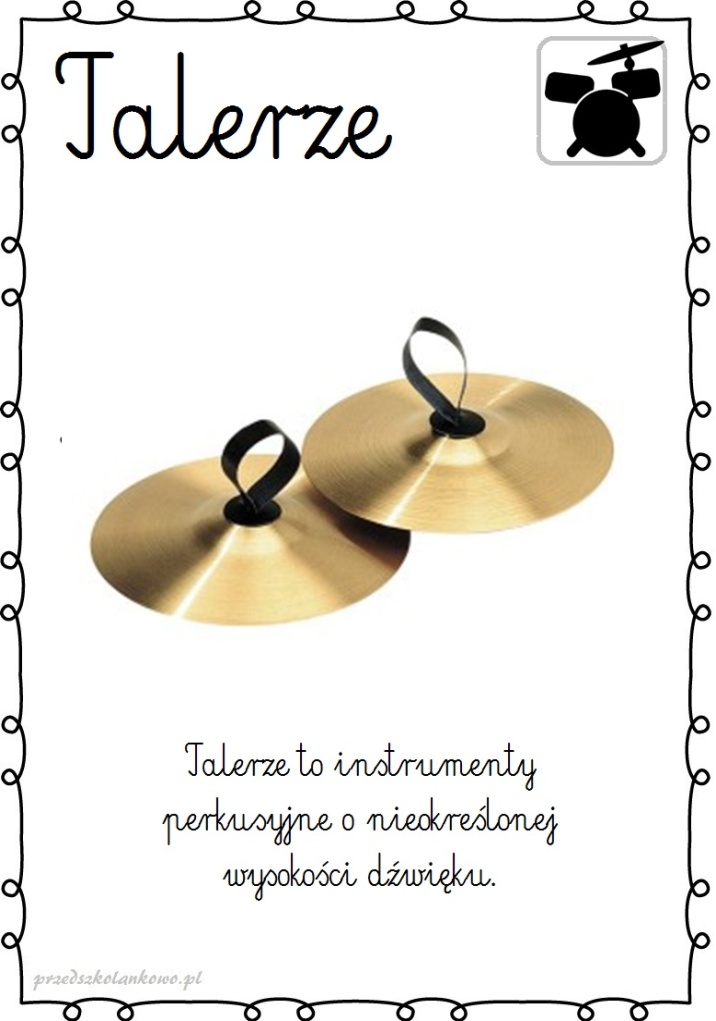 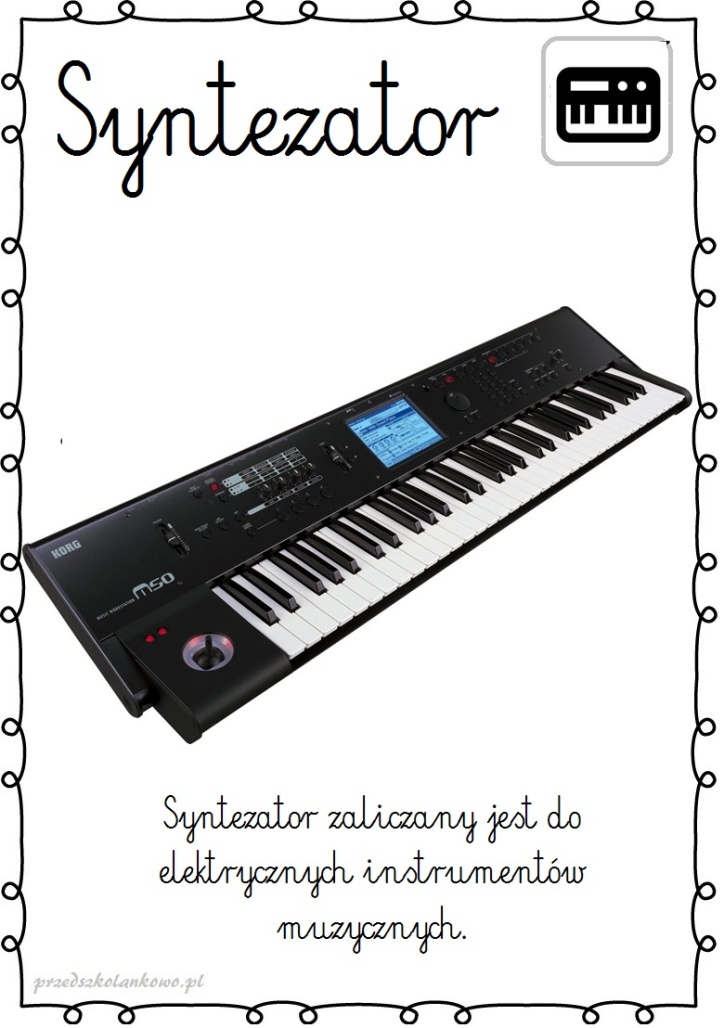 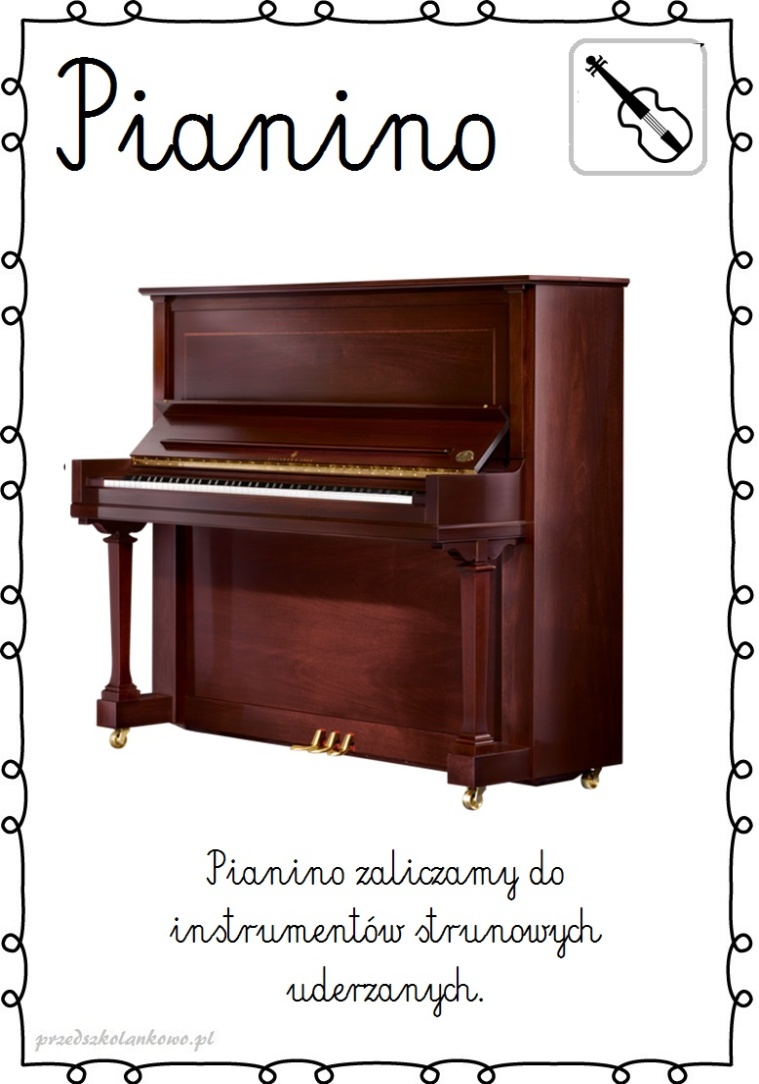 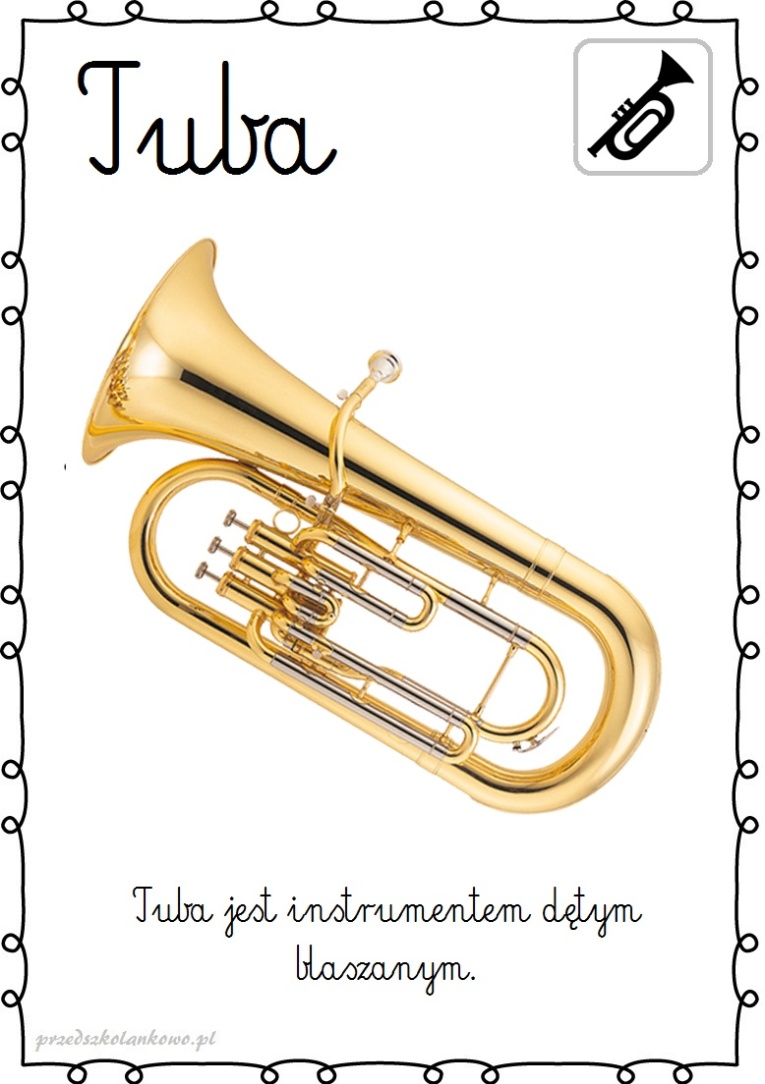 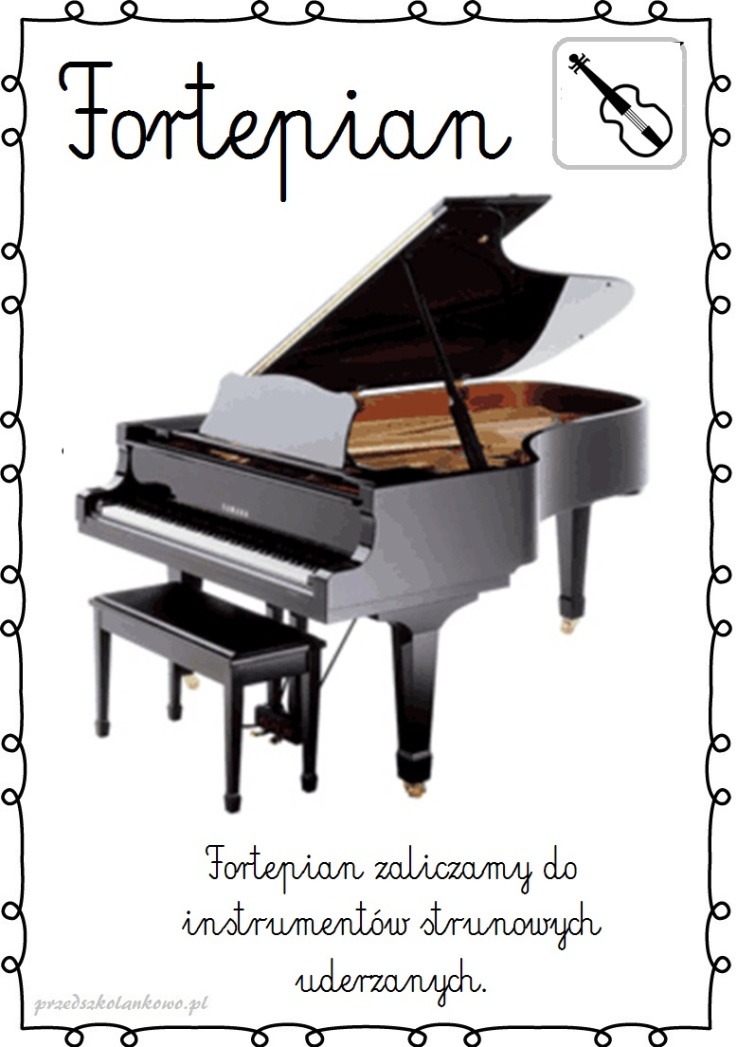 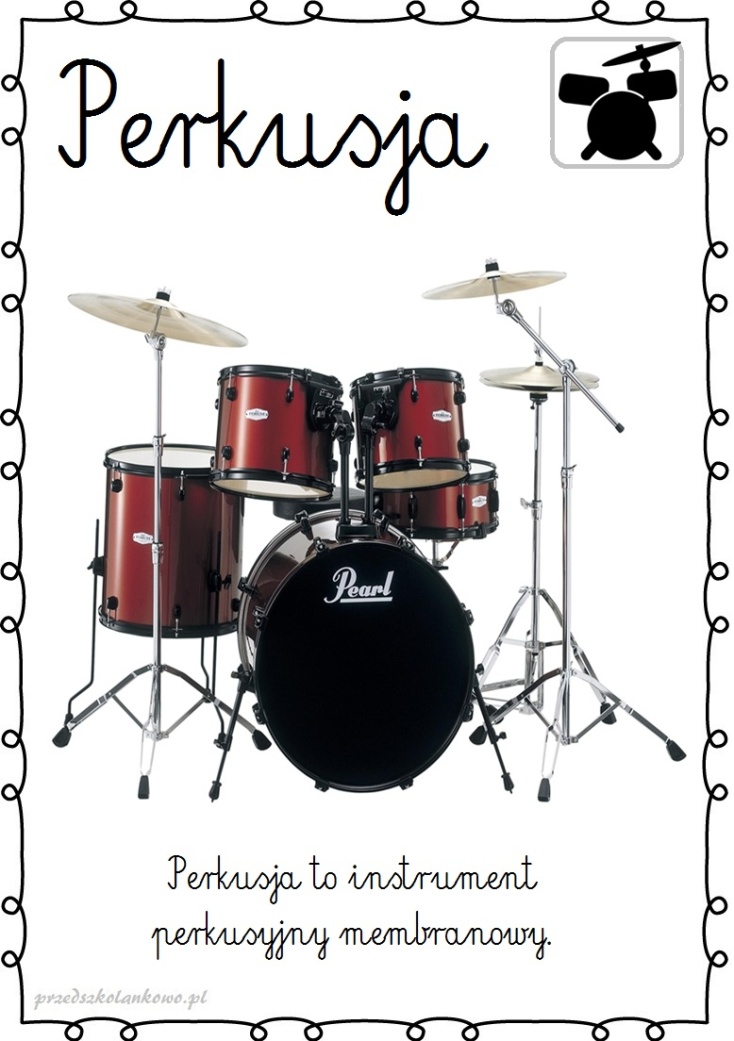 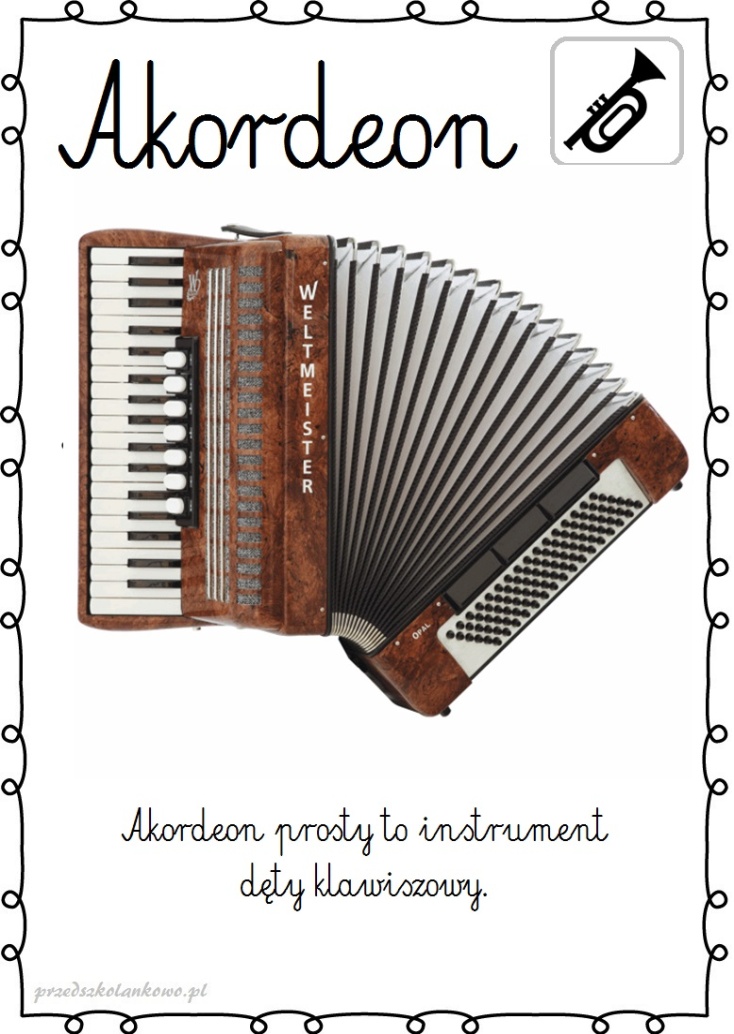 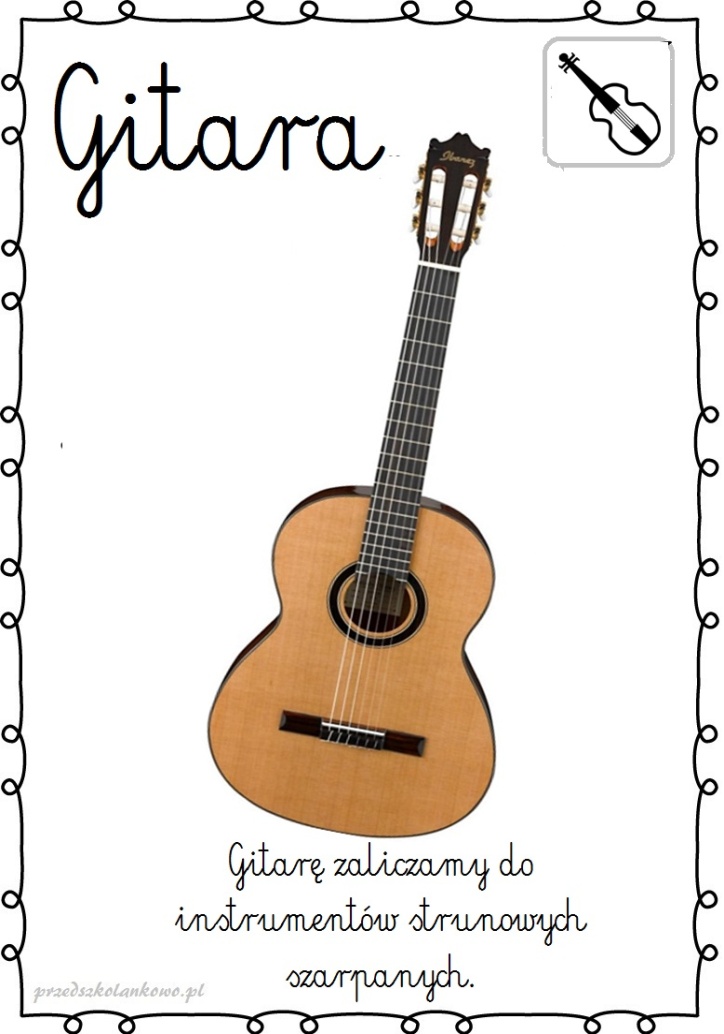 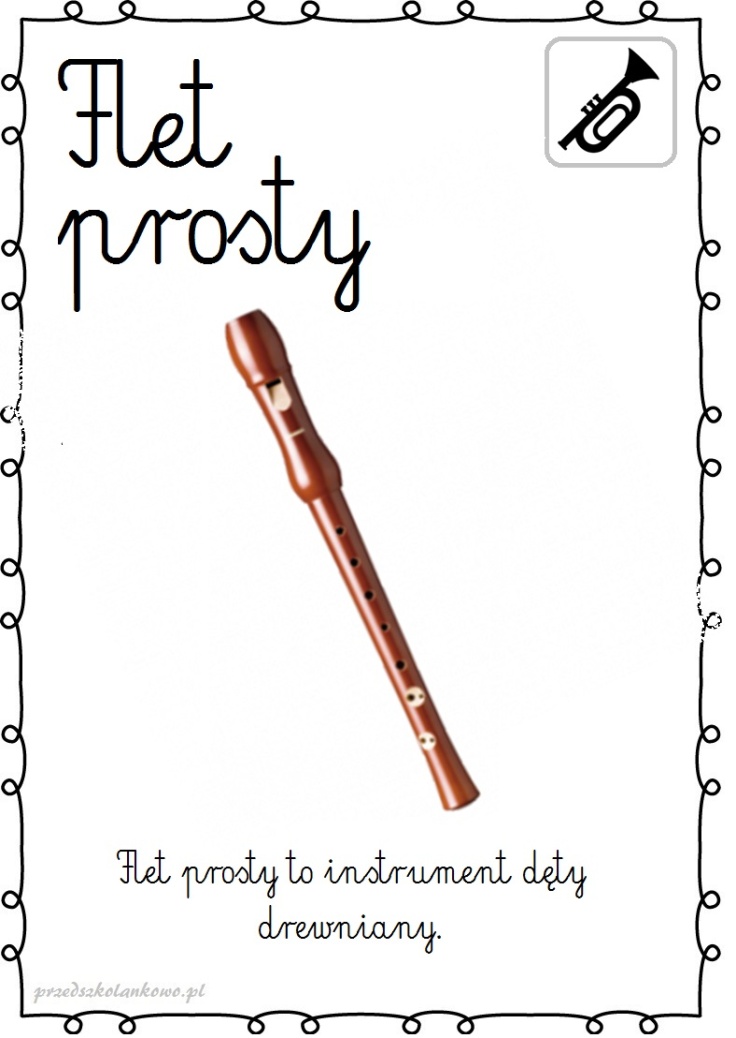 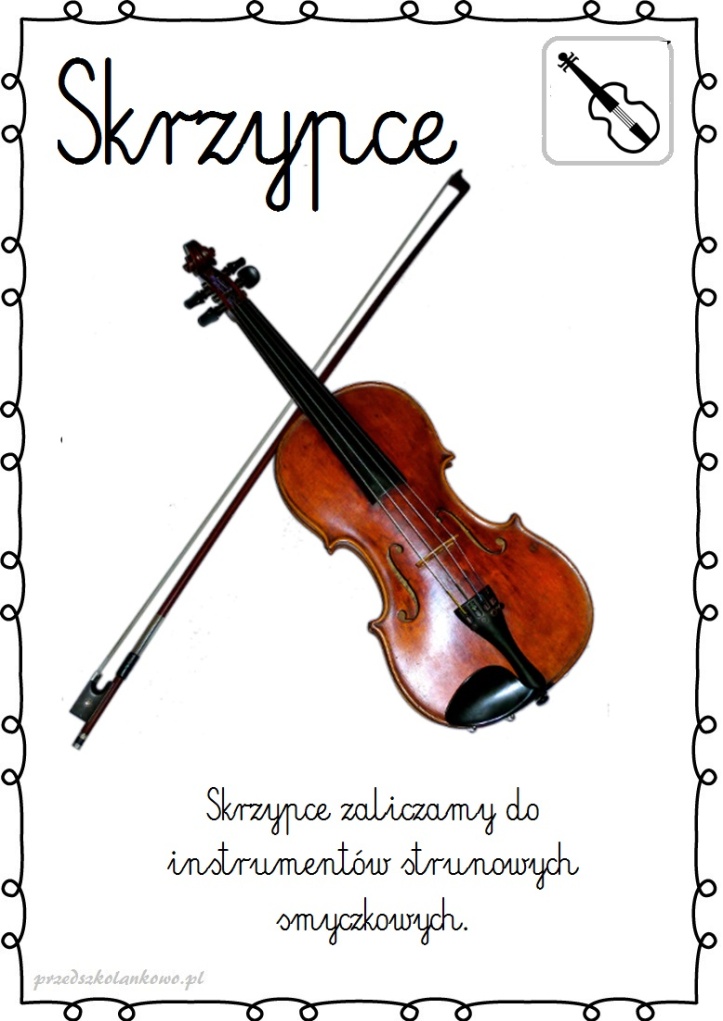 Ciąg dalszy instrumentów w jutrzejszych materiałach!Po zaprezentowaniu dziecku instrumentów, proszę aby poukładało ich nazwy za pomocą liter z ALFABETU.„Gra na kubkach”- zachęcam do nauki układu gry na kubkachPotrzebne będą 2 kubkiodsyłam do linku:https://www.youtube.com/watch?v=R1k_l7PT7Sw„Pląsy muzyczne”- zabawa relaksacyjna, masażykDziecko siada tyłem przed rodzicem. Rodzic wykonuje masaż  pleców zgodnie z instrukcją:Idą słonie ( na plecach kładziemy na przemian całe dłonie)potem konie ( piąstki)panieneczki na szpileczkach (palce wskazujące)z gryzącymi pieseczkami ( szczypanie)Świeci słonko ( zataczamy dłońmi koła)płynie rzeczka (rysujemy linię)pada deszczyk (naciskamy wszystkimi palcami)Czujesz dreszczyk? ( łaskoczemy) „Kraina muzyki”- oglądanie ilustracji w Księdze zabaw ( s. 70- 71), tworzenie zbiorów według instrukcji, czytanie prostych wyrazów związanych z instrumentami.Zachęcam do wykonania karty pracy 4 str. 17 ( po jednej i drugiej stronie)Proponuję :
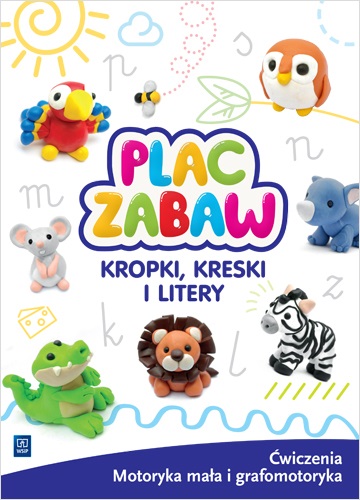 Proponuje grę na wybranym prze dziecko instrumencie domowym np. flet, dzwonkiDodatkowe piosenka do posłuchania:odsyłam do linku:https://www.youtube.com/watch?v=1cRo9RM5ilk